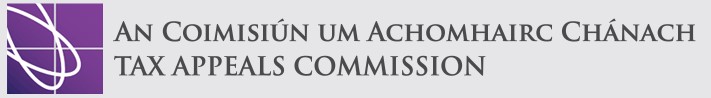 Vote 10 - Tax Appeals Commission Purchase Orders for €20,000 or above in 2019 Tax Appeals Commission – Purchase Orders for €20,000 or above in 2019 Page 1 Supplier Description Amount € Class Software/Zen IT Computer Hardware 27,526 Datapac Computer Hardware - Toner Supplies 31,987 